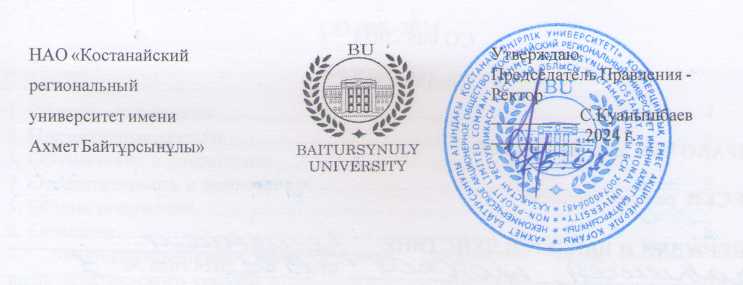 СТАНДАРТ ОРГАНИЗАЦИИ квалификационные характеристики должностей профессорско-преподавательского состава СО 005 - 2024КостанайПредисловиеРАЗРАБОТАН рабочей группой  ВНЕСЕН  рабочей группойУТВЕРЖДЕН И ВВЕДЕН В ДЕЙСТВИЕ  решением Правления, протокол от 15.01.2024 года № 01. РАЗРАБОТЧИКИ: Э.Наурызбаева – начальник управления по академической политике, кандидат исторических наук;Е.Книга – начальник отдела управления персоналом;5	ЭКСПЕРТЫ:Е.Исакаев – Член Правления - проректор по академическим вопросам, кандидат биологических наук;А.Айдналиева – начальник отдела правового обеспечения и государственных закупок6 ПЕРИОДИЧНОСТЬ ПРОВЕРКИ                                                                  3 года	7 ВВЕДЕН взамен СО 077-2022. Квалификационные характеристики должностей профессорско-преподавательского состава. Настоящий стандарт не может быть полностью или частично воспроизведен, тиражирован и распространен без разрешения Председателя Правления - Ректора НАО «Костанайский региональный университет имени Ахмет Байтұрсынұлы».© Костанайский региональный                                                         университет имени Ахмет Байтұрсынұлы, 2024СодержаниеГлава 1. Область применения1. Квалификационные характеристики должностей профессорско-преподавательского состава (далее – Квалификационные характеристики ППС) обязательны для применения при составлении положений институтов, факультетов и кафедр, разработке должностных инструкций, подборе и расстановке профессорско-преподавательского состава, проведении конкурсного замещения и аттестации профессорско-преподавательского состава НАО «Костанайский региональный университет имени Ахмет Байтұрсынұлы» (далее  - КРУ имени Ахмет Байтұрсынұлы).2. Данный документ входит в состав нормативно-справочной документации Университета и является обязательным для исполнения во всех структурных подразделениях имени Ахмет Байтұрсынұлы.Глава 2. Нормативные ссылки3. Настоящие Квалификационные характеристики должностей профессорско-преподавательского состава разработаны в соответствии со следующими нормативными документами: Трудовой кодекс Республики Казахстан от 23 ноября 2015 года № 414-V ЗРК. Закон Республики Казахстан «Об образовании» от 27 июля 2007 года № 319-III;Закон Республики Казахстан «О статусе педагога» от 27 декабря 2019 года № 293- VI ЗРК;Типовые правила деятельности организаций высшего и (или) послевузовского образования, утвержденные  Приказом Министра образования и науки Республики Казахстан от 30 октября 2018 года № 595;Приказ Министра образования и науки Республики Казахстан от 17 июня 2015 года № 391 «Об утверждении квалификационных требований, предъявляемых к образовательной деятельности, и перечня документов, подтверждающих соответствие им»;Приказ Министра образования и науки Республики Казахстан от 29.11.2007 года № 583 «Об утверждении Правил организации и осуществления учебно-методической и научно-методической работы»;Приказ Министра обороны Республики Казахстан от 24 июля 2017 года № 375 «Об утверждении Правил военной подготовки по программам офицеров запаса и сержантов запаса»;Национальная рамка квалификаций, утвержденная протоколом Республиканской трехсторонней комиссии по социальному партнерству и регулированию социальных и трудовых отношений от 16 марта 2016 года;Отраслевая рамка квалификаций сферы «Образования». Утверждена Протоколом заседания отраслевой комиссии МОН РК по социальному партнерству и регулированию социальных и трудовых отношений в сфере образования и науки по утверждению проекта «Отраслевой рамки квалификаций сферы «Образование» (№3 от 27 ноября 2019 года);Устав НАО «Костанайский региональный университет имени Ахмет Байтұрсынұлы». Утвержден и введен в действие  приказом председателя Комитета государственного имущества и приватизации Министерства финансов Республики Казахстан от 05 июня 2020 года № 350 с изменениями от 03.10.2023г.;ДП 082-2022 Документированная процедура. Управление документацией.Глава 3. Обозначения и сокращения4. В настоящем Стандарте применяются следующие сокращения и термины: 	      1)	КРУ имени Ахмет Байтұрсынұлы или Университет – Некоммерческое акционерное общество «Костанайский региональный университет имени Ахмет Байтұрсынұлы»;ППС – профессорско-преподавательский состав;2) СО – стандарт организации;3) УВП – учебно-вспомогательный персонал;4) СРОП – самостоятельная работа обучающегося под руководством преподавателя;5) МО РК – Министерство обороны Республики Казахстан.Глава 4. Ответственность и полномочия5. Настоящие Квалификационные характеристики ППС утверждаются приказом Председателя Правления - Ректора.6. Ответственность за организацию и координацию деятельности по выполнению требований настоящих Квалификационных характеристик ППС и качество конечных результатов несет проректор по академическим вопросам. Глава 5. Общие положения7. Целью разработки квалификационных характеристик является описание требований к квалификации: знаниям, умениям, навыкам и компетенциям, необходимым работникам КРУ имени Ахмет Байтұрсынұлы, занимающим должности профессорско-преподавательского состава.8. Наименования должностей работников в штатном расписании КРУ имени Ахмет Байтұрсынұлы должны соответствовать наименованиям должностей, предусмотренным настоящими Квалификационными характеристиками ППС. 9. В КРУ имени Ахмет Байтұрсынұлы введены следующие должности ППС: заведующий кафедрой, профессор, исполняющий обязанности профессора, ассоциированный профессор (доцент), исполняющий обязанности ассоциированного профессора (доцента), старший преподаватель, преподаватель, начальник военной кафедры, заместитель начальника военной кафедры, начальник цикла военной кафедры,   старший преподаватель военной кафедры, преподаватель военной кафедры.Глава 6. Описание10. Квалификационная характеристика каждой должности имеет три раздела: «Должностные обязанности», «Должен знать» и «Требования к квалификации».11. В разделе «Должностные обязанности» содержатся основные трудовые функции, которые могут быть полностью или частично поручены работнику, занимающему данную должность. 13. В разделе «Должен знать» содержатся основные требования, предъявляемые к работнику в отношении специальных знаний, необходимых для выполнения трудовых функций, а также знаний законодательных и нормативных правовых актов, положений, инструкций и других материалов, методов и средств, которые работник должен применять при выполнении должностных обязанностей.14. В разделе «Требования к квалификации» определены необходимые для выполнения должностных обязанностей уровень профессиональной подготовки работника, удостоверяемый документами об образовании, об ученой или академической степени, ученом звании, а также требования к стажу работы и иные требования.Глава 7. Квалификационные характеристики должностей профессорско-преподавательского составаПараграф 1. Заведующий кафедройДолжностные обязанности:Осуществляет планирование, организацию, координацию и контроль учебной, учебно-методической, научной, научно-методической, научно-исследовательской и воспитательной работы кафедры.Разрабатывает  и   обеспечивает  реализацию  стратегического и иных планов развития (работы) кафедры, готовит отчет о работе кафедры за учебный год.Осуществляет распределение педагогической нагрузки и функциональных обязанностей между ППС и УВП кафедры и контролирует своевременность и качество их исполнения, утверждает индивидуальные планы работы ППС кафедры.Обеспечивает реализацию образовательных программ и выполнение рабочих и индивидуальных учебных планов, несет ответственность за качество подготовки специалистов с высшим и послевузовским образованием.Осуществляет контроль за проведением ППС кафедры лекционных, лабораторных, практических (семинарских) занятий, профессиональной практики обучающихся, руководством научно-исследовательской работы (экспериментально-исследовательской работы) магистрантов и докторантов, руководством курсовыми работами (проектами), дипломными работами (проектами), магистерскими диссертациями (проектами), докторскими диссертациями. Организует, координирует и контролирует работу по внедрению инновационных технологий обучения, дистанционного обучения, реализации элементов дуального обучения.Организует, координирует и контролирует работу ППС кафедры по разработке и утверждению учебно-методического обеспечения дисциплин, профессиональных практик кафедры.Обеспечивает разработку рабочих учебных программ (силлабусов) по дисциплинам кафедры, программ практик, цифровых образовательных ресурсов, активных раздаточных материалов, методических материалов, оценочных средств обучения по преподаваемым дисциплинам.Разрабатывает график СРОП, проведения защиты курсовых работ, отчетов по практике и контролирует их исполнение.Осуществляет и координирует работу кафедры по развитию и поддержанию связей с работодателями, созданию филиалов кафедры на производстве, привлечению практиков с производства к реализации образовательного процесса.Изучает рынок образовательных услуг по направлениям подготовки  кафедры, организует и проводит профориентационную работу кафедры, осуществляет набор и формирование контингента обучающихся по образовательным программам кафедры.Взаимодействует с центром карьеры и трудоустройства по вопросам содействия трудоустройству выпускников, организует работу по поддержанию связи с выпускниками кафедры.Организует проведение научно-исследовательской работы на кафедре, организует и обеспечивает эффективное привлечение ППС кафедры к реализации научных задач, участию в приоритетных фундаментальных, инициативных и прикладных исследованиях, координирует работу с научными подразделениями вуза.Решает вопросы обеспечения кафедры квалифицированными кадрами ППС, УВП, планирует и координирует работу по повышению квалификации ППС и иных работников кафедры. Осуществляет взаимодействие кафедры с другими подразделениями университета, участвующими в реализации образовательного процесса и подготовке обучающихся.Обеспечивает наставничество и методическую помощь начинающим ППС.Взаимодействует с отделом международного сотрудничества по вопросам академической мобильности обучающихся и ППС, осуществляет организационно-методическое обеспечение академической мобильности обучающихся и ППС.Знакомит ППС с решениями Ученого совета, Правления, учебно-методического совета университета, НТС, касающимися деятельности кафедры или участка выполняемой ППС работы.Организует работу по  совершенствованию учебной и  научно-технической базы кафедры (учебных и научных лабораторий, аудиторий, специализированных кабинетов).Организует работу и принимает непосредственное участие в подготовке учебных, учебно-методических пособий, учебников, учебно-методических материалов кафедры.Обеспечивает подготовку материалов по образовательным программам кафедры для участия в рейтинге НПП «Атамекен». Обеспечивает подготовку материалов для участия в процедурах аккредитации образовательных программ кафедры. Участвует в работе по установлению и расширению образовательных и научных связей кафедры с родственными кафедрами других организаций высшего и послевузовского образования РК и других государств.Проводит заседания кафедры по вопросам обсуждения плановых и текущих вопросов учебной, научной, методической и воспитательной работы кафедры.Отчитывается по направлениям деятельности кафедры по итогам учебного года на заседаниях коллегиальных органов института (факультета), университета, перед директором института (деканом факультета) и проректорами по направлениям.Ведет все виды учебных занятий, руководит курсовыми и дипломными работами (проектами), магистерскими диссертациями (проектами), докторскими диссертациями, научно-исследовательской (экспериментально-исследовательской работой магистрантов), профессиональной практикой обучающихся в соответствии с индивидуальным планом работы.Участвует в заседаниях коллегиальных органов института (факультета), университета.Участвует в работе комиссий по направлениям работы института (факультета), университета. Организует работу по проведению на кафедре мастер-классов, учебно-методических и научно-методических семинаров, совещаний, круглых столов. Создает на кафедре атмосферу высокой ответственности и творческого поиска, сотрудничества, эмоционально-нравственного комфорта, заинтересованности в результатах труда, обеспечивает ППС и иным сотрудникам кафедры соблюдение их прав. Формирует положительный имидж кафедры и университета, обеспечивает необходимый уровень публикационной активности на международном и национальном уровнях.Осуществляет контроль за сохранностью материальных ценностей на кафедре.Обеспечивает соответствие своей деятельности требованиям законодательства РК, внутренних нормативных документов университета.Уведомляет директора института (декана факультета)  обо всех случаях обращения к нему каких-либо лиц в целях склонения к совершению коррупционных правонарушений и иных правонарушений.Обеспечивает составление и хранение всех видов документации и отчетности кафедры.Исполняет служебные поручения Председателя Правления-Ректора, проректоров по направлениям, директора института (декана факультета).Обеспечивает соблюдение трудовой и исполнительской дисциплины, Правил внутреннего распорядка, Правил и норм охраны труда, техники безопасности и противопожарной защиты ППС и иными сотрудниками кафедры.  Соблюдает нормы педагогической этики.Должен знать: Конституцию Республики Казахстан, Трудовой кодекс РК, законы Республики Казахстан: «Об образовании», «О науке», «О коммерциализации результатов научной и (или) научно-технической деятельности», «О статусе педагога», «О языках в Республике Казахстан», «О противодействии коррупции»,  «О противодействии терроризму», «О государственных закупках»; Национальный проект «Качественное образование» «Образованная нация»; нормативные правовые акты, регулирующие вопросы функционирования и развития системы высшего и послевузовского образования; приоритеты государственной политики в области высшего и послевузовского образования, достижения и передовой опыт зарубежных образовательных учреждений в области высшего и послевузовского образования; внутренние нормативные документы университета; нормы педагогической этики; теорию и методы управления образовательными системами; государственные общеобязательные стандарты высшего и послевузовского образования; сущность кредитной технологии обучения; основы педагогики, физиологии, психологии; методику профессионального обучения; методы и способы использования образовательных технологий; основные методы поиска, сбора, хранения, обработки, предоставления, распространения информации, необходимой для осуществления научно-исследовательской деятельности; механизмы оформления прав интеллектуальной собственности; технологию организации учебной, учебно-методической, научно-методической, научно-исследовательской работы; современные формы и методы обучения и воспитания; основы управления персоналом; основы трудового законодательства; правила по охране труда и пожарной безопасности; современное состояние области знаний по преподаваемым дисциплинам.Требования к квалификации заведующего кафедрой:Образование: высшее (бакалавриат) и послевузовское (научно-педагогическое направление) или высшее (специалитет).Ученая, академическая степень: доктор наук, кандидат наук, доктор философии PhD, доктор по профилю, магистр (научно-педагогическое направление).Стаж научно-педагогической работы не менее 5 лет или не менее 3-лет при наличии стажа практической работы не менее 5 лет.Стаж практической работы не менее 5 лет, не обязателен при наличии  стажа научно-педагогической работы не менее 5 лет.Наличие сертификата о повышении квалификации по профилю преподаваемых дисциплин за последние 3 года и объемом не менее 72 (семидесяти двух) часов за курс обучения.Особые требования: владение компьютерной техникой, программами на уровне пользователей, всеми системными приложениями ВУЗа (AИС «Платонус», ARTA Synergy, Mooodle и др.).Параграф 2. ПрофессорДолжностные обязанности:Формирует и выполняет в полном объеме индивидуальный план работы на учебный год, предоставляет отчет о выполнении всех видов работы в соответствии с индивидуальным планом работы по завершению учебного года.Участвует в осуществлении учебной и учебно-методической работы  кафедры. Разрабатывает рабочие учебные программы дисциплин (силлабусов), программ практик, цифровые образовательные ресурсы, активные раздаточные материалы, методические материалы, оценочные средства обучения по преподаваемым дисциплинам. Готовит к изданию учебники, учебные и учебно-методические пособия.Проводит все виды занятий, осуществляет самостоятельную работу обучающегося под руководством преподавателя (СРОП), согласно утвержденной годовой нагрузке, расписанию учебных занятий, графику СРОП.Осуществляет научное руководство курсовыми, дипломными работами (проектами), магистерскими диссертациями (проектами), докторскими диссертациями.Формирует в процессе преподавания дисциплин, организации научно-исследовательской работы, руководства профессиональной практикой и иными видами учебной работы у обучающихся профессиональные умения, подготавливает их к применению полученных знаний в практической деятельности.Поддерживает учебную дисциплину и контролирует режим посещения занятий обучающимися в соответствии с расписанием, графиком СРОП.Рецензирует научные статьи, учебники, учебные пособия, учебно-методические пособия, диссертации и другие работы.Участвует в разработке и реализации образовательных программ.Принимает участие в заседаниях кафедры, коллегиальных органов института (факультета), университета.Внедряет эффективные формы, методы и средства обучения, новые педагогические технологии в образовательный процесс. Посещает и оценивает занятия преподавателей, старших преподавателей, ассоциированных профессоров (доцентов), профессоров кафедры. Оказывает методическую помощь преподавателям в овладении педагогическим мастерством и профессиональными навыками. Организует  и принимает участие в научно-методической работе кафедры, научных и научно-практических конференциях.Принимает участие в руководстве и организации научно-исследовательской работы обучающихся.Руководит научными исследованиями.Участвует в организации научных школ по исследовательскому направлению.Принимает участие в разработке научных проектов, участвует в различных научных конкурсах грантового финансирования по прикладным и фундаментальным, а также программно-целевым исследованиям регионального, республиканского и международного уровня. Внедряет результаты научной и научно-технической деятельности в образовательный и производственный процесс.  Внедряет (коммерциализирует) результаты научной и научно-технической деятельности в образовательный и производственный процесс.  Принимает участие в республиканских конкурсах «Лучший преподаватель вуза», «Лучший научный работник» и других конкурсах, проводимых уполномоченным органом.Подготавливает и публикует статьи в научных журналах, рекомендованных уполномоченным органом, международных рецензируемых научных журналах, имеющих ненулевой импакт-фактор в базе Web of Science или входящих в базу Scopus. Организует и руководит деятельностью научных обществ обучающихся, научными семинарами на кафедре, в институте (на факультете).Расширяет международные связи по профилю кафедры. Принимает участие в воспитательной работе кафедры и университета.Принимает участие в культурно-массовых и спортивных мероприятиях, мероприятиях, направленных на формирование здорового образа жизни.Принимает участие в формировании положительного имиджа университета.Принимает участие в профессиональной ориентации потенциальных абитуриентов по профилю кафедры, института (факультета), университета.Поддерживает деловые отношения с республиканскими и зарубежными организациями высшего и послевузовского образования, научными организациями. Взаимодействует с учеными зарубежных научных организаций и организаций высшего и послевузовского образования.Принимает участие в проведении антикоррупционных мероприятий в институте (на факультете), университете. Уведомляет заведующего кафедрой, директора института (декана факультета) обо всех случаях обращения к нему каких-либо лиц, в целях склонения его к совершению коррупционных правонарушений и иных правонарушений. Своевременно оповещает заведующего кафедрой о невозможности выполнить обусловленную трудовым договором, расписанием учебных занятий и должностной инструкцией работу.Принимает участие в разработке и осуществлении мероприятий по укреплению, развитию, обеспечению и совершенствованию материально-технической базы учебного процесса, оборудования учебных подразделений и лабораторий кафедры. Участвует в работе комиссий, рабочих групп по направлениям работы кафедры, института (факультета), университета.Вносит предложения по совершенствованию учебной и учебно-методической, научной, научно-методической и воспитательной работы кафедры.Повышает квалификацию в соответствии с профилем преподаваемых дисциплин не реже 1 (одного) раза в 3 (три) года.Участвует в пропаганде научно-технических, социально-гуманитарных, экономических и правовых знаний.Передает в собственность университета подготовленные в рамках выполнения должностных обязанностей учебники, монографии, учебные и учебно-методические пособия, патенты, методические разработки, рабочие учебные программы (силлабусы) и другие виды интеллектуальной собственности.Выполняет закрепленные за ним заведующим кафедрой общественные поручения.Выполняет поручения заведующего кафедрой, директора института (декана факультета), проректоров по направлению. Осуществляет контроль над соблюдением обучающимися правил по охране труда и технике безопасности и противопожарной безопасности при выполнении лабораторных работ и практических занятий, проведении аудиторных и внеаудиторных мероприятий.Соблюдает правила и нормы охраны труда, техники безопасности и противопожарной защиты.Соблюдает нормы педагогической этики.Должен знать: Конституцию Республики Казахстан, Трудовой кодекс РК, законы Республики Казахстан: «Об образовании», «О науке», «О коммерциализации результатов научной и (или) научно-технической деятельности», «О статусе педагога», «О языках в Республике Казахстан», «О противодействии коррупции», «О противодействии терроризму», «О государственных закупках»; Национальный проект «Качественное образование» «Образованная нация»; нормативные правовые акты, регулирующие вопросы функционирования и развития системы высшего и послевузовского образования; приоритеты государственной политики в области высшего и послевузовского образования, достижения и передовой опыт зарубежных образовательных учреждений в области высшего и послевузовского образования; внутренние нормативные документы университета; нормы педагогической этики; государственные общеобязательные стандарты высшего и послевузовского образования; сущность кредитной технологии обучения; основы педагогики, физиологии, психологии; методику профессионального обучения; методы и способы использования образовательных технологий; основные методы поиска, сбора, хранения, обработки, предоставления, распространения информации, необходимой для осуществления научно-исследовательской деятельности; механизмы оформления прав интеллектуальной собственности; технологию организации учебной, учебно-методической, научно-методической, научно-исследовательской работы; современные формы и методы обучения и воспитания; основы трудового законодательства; правила по охране труда и пожарной безопасности; современное состояние области знаний по преподаваемым дисциплинам.Требования к квалификации: Образование: высшее (бакалавриат) и послевузовское (научно-педагогическое направление) или высшее (специалитет).Ученая, академическая степень: доктор наук, кандидат наук, доктор философии PhD, доктор по профилю. Ученое звание профессора, присвоенного уполномоченным органом в сфере образования и науки.Стаж научно-педагогической работы: не менее 5 лет.Наличие сертификата о повышении квалификации по профилю преподаваемых дисциплин за последние 3 года объемом не менее 72 (семидесяти двух) часов за курс обучения.Параграф 3. Исполняющий обязанности профессораДолжностные обязанности:Формирует и выполняет в полном объеме индивидуальный план работы на учебный год, предоставляет отчет о выполнении всех видов работы в соответствии с индивидуальным планом работы по завершению учебного года.Участвует в осуществлении учебной и учебно-методической работы  кафедры. Разрабатывает рабочие учебные программы дисциплин (силлабусов), программ практик, цифровые образовательные ресурсы, активные раздаточные материалы, методические материалы, оценочные средства обучения по преподаваемым дисциплинам. Готовит к изданию учебники, учебные и учебно-методические пособия.Проводит все виды занятий, осуществляет самостоятельную работу обучающегося под руководством преподавателя (СРОП), согласно утвержденной годовой нагрузке, расписанию учебных занятий, графику СРОП.Осуществляет научное руководство курсовыми, дипломными работами (проектами), магистерскими диссертациями (проектами), докторскими диссертациями.Формирует в процессе преподавания дисциплин, организации научно-исследовательской работы, руководства профессиональной практикой и иными видами учебной работы у обучающихся профессиональные умения, подготавливает их к применению полученных знаний в практической деятельности.Поддерживает учебную дисциплину и контролирует режим посещения занятий обучающимися в соответствии с расписанием, графиком СРОП.Рецензирует научные статьи, учебники, учебные пособия, учебно-методические пособия, диссертации и другие работы.Участвует в разработке и реализации образовательных программ.Принимает участие в заседаниях кафедры, коллегиальных органов института (факультета), университета.Внедряет эффективные формы, методы и средства обучения, новые педагогические технологии в образовательный процесс. Посещает и оценивает занятия преподавателей, старших преподавателей, ассоциированных профессоров (доцентов), профессоров кафедры. Оказывает методическую помощь преподавателям в овладении педагогическим мастерством и профессиональными навыками. Организует  и принимает участие в научно-методической работе кафедры, научных и научно-практических конференциях.Принимает участие в руководстве и организации научно-исследовательской работы обучающихся.Руководит научными исследованиями.Участвует в организации научных школ по исследовательскому направлению.Принимает участие в разработке научных проектов, участвует в различных научных конкурсах грантового финансирования по прикладным и фундаментальным, а также программно-целевым исследованиям регионального, республиканского и международного уровня. Внедряет результаты научной и научно-технической деятельности в образовательный и производственный процесс.  Внедряет (коммерциализирует) результаты научной и научно-технической деятельности в образовательный и производственный процесс.  Принимает участие в республиканских конкурсах «Лучший преподаватель вуза», «Лучший научный работник» и других конкурсах, проводимых уполномоченным органом.Подготавливает и публикует статьи в научных журналах, рекомендованных уполномоченным органом, международных рецензируемых научных журналах, имеющих ненулевой импакт-фактор в базе Web of Science или входящих в базу Scopus. Организует и руководит деятельностью научных обществ обучающихся, научными семинарами на кафедре, в институте (на факультете).Расширяет международные связи по профилю кафедры. Принимает участие в воспитательной работе кафедры и университета.Принимает участие в культурно-массовых и спортивных мероприятиях, мероприятиях, направленных на формирование здорового образа жизни.Принимает участие в формировании положительного имиджа университета.Принимает участие в профессиональной ориентации потенциальных абитуриентов по профилю кафедры, института (факультета), университета.Поддерживает деловые отношения с республиканскими и зарубежными организациями высшего и послевузовского образования, научными организациями. Взаимодействует с учеными зарубежных научных организаций и организаций высшего и послевузовского образования.Принимает участие в проведении антикоррупционных мероприятий в институте (на факультете), университете. Уведомляет заведующего кафедрой, директора института (декана факультета) обо всех случаях обращения к нему каких-либо лиц, в целях склонения его к совершению коррупционных правонарушений и иных правонарушений. Своевременно оповещает заведующего кафедрой о невозможности выполнить обусловленную трудовым договором, расписанием учебных занятий и должностной инструкцией работу.Принимает участие в разработке и осуществлении мероприятий по укреплению, развитию, обеспечению и совершенствованию материально-технической базы учебного процесса, оборудования учебных подразделений и лабораторий кафедры. Участвует в работе комиссий, рабочих групп по направлениям работы кафедры, института (факультета), университета.Вносит предложения по совершенствованию учебной и учебно-методической, научной, научно-методической и воспитательной работы кафедры.Повышает квалификацию в соответствии с профилем преподаваемых дисциплин не реже 1 (одного) раза в 3 (три) года.Участвует в пропаганде научно-технических, социально-гуманитарных, экономических и правовых знаний.Передает в собственность университета подготовленные в рамках выполнения должностных обязанностей учебники, монографии, учебные и учебно-методические пособия, патенты, методические разработки, рабочие учебные программы (силлабусы) и другие виды интеллектуальной собственности.Выполняет закрепленные за ним заведующим кафедрой общественные поручения.Выполняет поручения заведующего кафедрой, директора института (декана факультета), проректоров по направлению. Осуществляет контроль над соблюдением обучающимися правил по охране труда и технике безопасности и противопожарной безопасности при выполнении лабораторных работ и практических занятий, проведении аудиторных и внеаудиторных мероприятий.Соблюдает правила и нормы охраны труда, техники безопасности и противопожарной защиты.Соблюдает нормы педагогической этики.Должен знать: Конституцию Республики Казахстан, Трудовой кодекс РК, законы Республики Казахстан: «Об образовании», «О науке», «О коммерциализации результатов научной и (или) научно-технической деятельности», «О статусе педагога», «О языках в Республике Казахстан», «О противодействии коррупции», «О противодействии терроризму», «О государственных закупках»; Национальный проект «Качественное образование» «Образованная нация»; нормативные правовые акты, регулирующие вопросы функционирования и развития системы высшего и послевузовского образования; приоритеты государственной политики в области высшего и послевузовского образования, достижения и передовой опыт зарубежных образовательных учреждений в области высшего и послевузовского образования; внутренние нормативные документы университета; нормы педагогической этики; государственные общеобязательные стандарты высшего и послевузовского образования; сущность кредитной технологии обучения; основы педагогики, физиологии, психологии; методику профессионального обучения; методы и способы использования образовательных технологий; основные методы поиска, сбора, хранения, обработки, предоставления, распространения информации, необходимой для осуществления научно-исследовательской деятельности; механизмы оформления прав интеллектуальной собственности; технологию организации учебной, учебно-методической, научно-методической, научно-исследовательской работы; современные формы и методы обучения и воспитания; основы трудового законодательства; правила по охране труда и пожарной безопасности; современное состояние области знаний по преподаваемым дисциплинам.Требования к квалификации: Образование: высшее (бакалавриат) и послевузовское (научно-педагогическое направление) или высшее (специалитет).Ученая, академическая степень: доктор наук, кандидат наук, доктор философии PhD, доктор по профилю. Стаж научно-педагогической работы: не менее 5 лет.Наличие сертификата о повышении квалификации по профилю преподаваемых дисциплин за последние 3 года объемом не менее 72 (семидесяти двух) часов за курс обучения.Параграф 4. Ассоциированный профессор (доцент) Должностные обязанности:Формирует и выполняет в полном объеме индивидуальный план работы на учебный год, предоставляет отчет о выполнении всех видов работы в соответствии с индивидуальным планом работы по завершению учебного года.Участвует в осуществлении учебной и учебно-методической работы  кафедры. Разрабатывает рабочие учебные программы дисциплин (силлабусов), программ практик, цифровые образовательные ресурсы, активные раздаточные материалы, методические материалы, оценочные средства обучения по преподаваемым дисциплинам. Готовит к изданию учебники, учебные и учебно-методические пособия.Проводит все виды занятий, осуществляет самостоятельную работу обучающегося под руководством преподавателя (СРОП), согласно утвержденной годовой нагрузке, расписанию учебных занятий, графику СРОП.Осуществляет научное руководство курсовыми, дипломными работами (проектами), магистерскими диссертациями (проектами), докторскими диссертациями.Формирует в процессе преподавания дисциплин, организации научно-исследовательской работы, руководства профессиональной практикой и иными видами учебной работы у обучающихся профессиональные умения, подготавливает их к применению полученных знаний в практической деятельности.Поддерживает учебную дисциплину и контролирует режим посещения занятий обучающимися в соответствии с расписанием, графиком СРОП.Рецензирует научные статьи, учебники, учебные пособия, учебно-методические пособия, диссертации и другие работы.Участвует в разработке и реализации образовательных программ.Принимает участие в заседаниях кафедры, коллегиальных органов института (факультета), университета.Внедряет эффективные формы, методы и средства обучения, новые педагогические технологии в образовательный процесс. Посещает и оценивает занятия преподавателей, старших преподавателей, ассоциированных профессоров (доцентов) кафедры. Оказывает методическую помощь преподавателям в овладении педагогическим мастерством и профессиональными навыками. Организует  и принимает участие в научно-методической работе кафедры, научных и научно-практических конференциях.Принимает участие в руководстве и организации научно-исследовательской работы обучающихся.Руководит научными исследованиями.Принимает участие в разработке научных проектов, участвует в различных научных конкурсах грантового финансирования по прикладным и фундаментальным, а также программно-целевым исследованиям регионального, республиканского и международного уровня. Внедряет результаты научной и научно-технической деятельности в образовательный и производственный процесс.  Внедряет (коммерциализирует) результаты научной и научно-технической деятельности в образовательный и производственный процесс.  Принимает участие в республиканских конкурсах «Лучший преподаватель вуза», «Лучший научный работник» и других конкурсах, проводимых уполномоченным органом.Подготавливает и публикует статьи в научных журналах, рекомендованных уполномоченным органом, международных рецензируемых научных журналах, имеющих ненулевой импакт-фактор в базе Web of Science или входящих в базу Scopus. Организует и руководит деятельностью научных обществ обучающихся, научными семинарами на кафедре, в институте (на факультете).Расширяет международные связи по профилю кафедры. Принимает участие в воспитательной работе кафедры и университета.Принимает участие в культурно-массовых и спортивных мероприятиях, мероприятиях, направленных на формирование здорового образа жизни.Принимает участие в формировании положительного имиджа университета.Принимает участие в профессиональной ориентации потенциальных абитуриентов по профилю кафедры, института (факультета), университета.Поддерживает деловые отношения с республиканскими и зарубежными организациями высшего и послевузовского образования, научными организациями. Взаимодействует с учеными зарубежных научных организаций и организаций высшего и послевузовского образования.Принимает участие в проведении антикоррупционных мероприятий в институте (на факультете), университете. Уведомляет заведующего кафедрой, директора института (декана факультета) обо всех случаях обращения к нему каких-либо лиц, в целях склонения его к совершению коррупционных правонарушений и иных правонарушений. Своевременно оповещает заведующего кафедрой о невозможности выполнить обусловленную трудовым договором, расписанием учебных занятий и должностной инструкцией работу.Принимает участие в разработке и осуществлении мероприятий по укреплению, развитию, обеспечению и совершенствованию материально-технической базы учебного процесса, оборудования учебных подразделений и лабораторий кафедры. Участвует в работе комиссий, рабочих групп по направлениям работы кафедры, института (факультета), университета.Вносит предложения по совершенствованию учебной и учебно-методической, научной, научно-методической и воспитательной работы кафедры.Повышает квалификацию в соответствии с профилем преподаваемых дисциплин не реже 1 (одного) раза в 3 (три) года.Участвует в пропаганде научно-технических, социально-гуманитарных, экономических и правовых знаний.Передает в собственность университета подготовленные в рамках выполнения должностных обязанностей учебники, монографии, учебные и учебно-методические пособия, патенты, методические разработки, рабочие учебные программы (силлабусы) и другие виды интеллектуальной собственности.Выполняет закрепленные за ним заведующим кафедрой общественные поручения.Выполняет поручения заведующего кафедрой, директора института (декана факультета), проректоров по направлению. Осуществляет контроль над соблюдением обучающимися правил по охране труда и технике безопасности и противопожарной безопасности при выполнении лабораторных работ и практических занятий, проведении аудиторных и внеаудиторных мероприятий.Соблюдает правила и нормы охраны труда, техники безопасности и противопожарной защиты.Соблюдает нормы педагогической этики.Должен знать: Конституцию Республики Казахстан, Трудовой кодекс РК, законы Республики Казахстан: «Об образовании», «О науке», «О коммерциализации результатов научной и (или) научно-технической деятельности», «О статусе педагога», «О языках в Республике Казахстан», «О противодействии коррупции», «О противодействии терроризму», «О государственных закупках»; Национальный проект «Качественное образование» «Образованная нация»; нормативные правовые акты, регулирующие вопросы функционирования и развития системы высшего и послевузовского образования; приоритеты государственной политики в области высшего и послевузовского образования, достижения и передовой опыт зарубежных образовательных учреждений в области высшего и послевузовского образования; внутренние нормативные документы университета; нормы педагогической этики; государственные общеобязательные стандарты высшего и послевузовского образования; сущность кредитной технологии обучения; основы педагогики, физиологии, психологии; методику профессионального обучения; методы и способы использования образовательных технологий; основные методы поиска, сбора, хранения, обработки, предоставления, распространения информации, необходимой для осуществления научно-исследовательской деятельности; механизмы оформления прав интеллектуальной собственности; технологию организации учебной, учебно-методической, научно-методической, научно-исследовательской работы; современные формы и методы обучения и воспитания; основы трудового законодательства; правила по охране труда и пожарной безопасности; современное состояние области знаний по преподаваемым дисциплинам.Требования к квалификации: Образование: высшее (бакалавриат) и послевузовское (научно-педагогическое направление) или высшее (специалитет).Ученая, академическая степень: доктор наук, кандидат наук, доктор философии PhD, доктор по профилю (ученая или академическая степень может отсутствовать при обязательном наличии ученого звания профессор, доцент или ассоциированный профессор). Ученое звание доцента или ассоциированного профессора, присвоенного уполномоченным органом в сфере образования и науки.Стаж научно-педагогической работы: не менее 3 лет. Наличие сертификата о повышении квалификации по профилю преподаваемых дисциплин за последние 3 года объемом не менее 72 (семидесяти двух) часов за курс обучения.Параграф 5. Исполняющий обязанности ассоциированного профессора (доцента) Должностные обязанности:Формирует и выполняет в полном объеме индивидуальный план работы на учебный год, предоставляет отчет о выполнении всех видов работы в соответствии с индивидуальным планом работы по завершению учебного года.Участвует в осуществлении учебной и учебно-методической работы  кафедры. Разрабатывает рабочие учебные программы дисциплин (силлабусов), программ практик, цифровые образовательные ресурсы, активные раздаточные материалы, методические материалы, оценочные средства обучения по преподаваемым дисциплинам. Готовит к изданию учебники, учебные и учебно-методические пособия.Проводит все виды занятий, осуществляет самостоятельную работу обучающегося под руководством преподавателя (СРОП), согласно утвержденной годовой нагрузке, расписанию учебных занятий, графику СРОП.Осуществляет научное руководство курсовыми, дипломными работами (проектами), магистерскими диссертациями (проектами), докторскими диссертациями.Формирует в процессе преподавания дисциплин, организации научно-исследовательской работы, руководства профессиональной практикой и иными видами учебной работы у обучающихся профессиональные умения, подготавливает их к применению полученных знаний в практической деятельности.Поддерживает учебную дисциплину и контролирует режим посещения занятий обучающимися в соответствии с расписанием, графиком СРОП.Рецензирует научные статьи, учебники, учебные пособия, учебно-методические пособия, диссертации и другие работы.Участвует в разработке и реализации образовательных программ.Принимает участие в заседаниях кафедры, коллегиальных органов института (факультета), университета.Внедряет эффективные формы, методы и средства обучения, новые педагогические технологии в образовательный процесс. Посещает и оценивает занятия преподавателей, старших преподавателей, ассоциированных профессоров (доцентов) кафедры. Оказывает методическую помощь преподавателям в овладении педагогическим мастерством и профессиональными навыками. Организует  и принимает участие в научно-методической работе кафедры, научных и научно-практических конференциях.Принимает участие в руководстве и организации научно-исследовательской работы обучающихся.Руководит научными исследованиями.Принимает участие в разработке научных проектов, участвует в различных научных конкурсах грантового финансирования по прикладным и фундаментальным, а также программно-целевым исследованиям регионального, республиканского и международного уровня. Внедряет результаты научной и научно-технической деятельности в образовательный и производственный процесс.  Внедряет (коммерциализирует) результаты научной и научно-технической деятельности в образовательный и производственный процесс.  Принимает участие в республиканских конкурсах «Лучший преподаватель вуза», «Лучший научный работник» и других конкурсах, проводимых уполномоченным органом.Подготавливает и публикует статьи в научных журналах, рекомендованных уполномоченным органом, международных рецензируемых научных журналах, имеющих ненулевой импакт-фактор в базе Web of Science или входящих в базу Scopus. Организует и руководит деятельностью научных обществ обучающихся, научными семинарами на кафедре, в институте (на факультете).Расширяет международные связи по профилю кафедры. Принимает участие в воспитательной работе кафедры и университета.Принимает участие в культурно-массовых и спортивных мероприятиях, мероприятиях, направленных на формирование здорового образа жизни.Принимает участие в формировании положительного имиджа университета.Принимает участие в профессиональной ориентации потенциальных абитуриентов по профилю кафедры, института (факультета), университета.Поддерживает деловые отношения с республиканскими и зарубежными организациями высшего и послевузовского образования, научными организациями. Взаимодействует с учеными зарубежных научных организаций и организаций высшего и послевузовского образования.Принимает участие в проведении антикоррупционных мероприятий в институте (на факультете), университете. Уведомляет заведующего кафедрой, директора института (декана факультета) обо всех случаях обращения к нему каких-либо лиц, в целях склонения его к совершению коррупционных правонарушений и иных правонарушений. Своевременно оповещает заведующего кафедрой о невозможности выполнить обусловленную трудовым договором, расписанием учебных занятий и должностной инструкцией работу.Принимает участие в разработке и осуществлении мероприятий по укреплению, развитию, обеспечению и совершенствованию материально-технической базы учебного процесса, оборудования учебных подразделений и лабораторий кафедры. Участвует в работе комиссий, рабочих групп по направлениям работы кафедры, института (факультета), университета.Вносит предложения по совершенствованию учебной и учебно-методической, научной научно-методической и воспитательной работы кафедры.Повышает квалификацию в соответствии с профилем преподаваемых дисциплин не реже 1 (одного) раза в 3 (три) года.Участвует в пропаганде научно-технических, социально-гуманитарных, экономических и правовых знаний.Передает в собственность университета подготовленные в рамках выполнения должностных обязанностей учебники, монографии, учебные и учебно-методические пособия, патенты, методические разработки, рабочие учебные программы (силлабусы) и другие виды интеллектуальной собственности.Выполняет закрепленные за ним заведующим кафедрой общественные поручения.Выполняет поручения заведующего кафедрой, директора института (декана факультета), проректоров по направлению. Осуществляет контроль над соблюдением обучающимися правил по охране труда и технике безопасности и противопожарной безопасности при выполнении лабораторных работ и практических занятий, проведении аудиторных и внеаудиторных мероприятий.Соблюдает правила и нормы охраны труда, техники безопасности и противопожарной защиты.Соблюдает нормы педагогической этики.Должен знать: Конституцию Республики Казахстан, Трудовой кодекс РК, законы Республики Казахстан: «Об образовании», «О науке», «О коммерциализации результатов научной и (или) научно-технической деятельности», «О статусе педагога», «О языках в Республике Казахстан», «О противодействии коррупции», «О противодействии терроризму», «О государственных закупках»; Национальный проект «Качественное образование» «Образованная нация»; нормативные правовые акты, регулирующие вопросы функционирования и развития системы высшего и послевузовского образования; приоритеты государственной политики в области высшего и послевузовского образования, достижения и передовой опыт зарубежных образовательных учреждений в области высшего и послевузовского образования; внутренние нормативные документы университета; нормы педагогической этики; государственные общеобязательные стандарты высшего и послевузовского образования; сущность кредитной технологии обучения; основы педагогики, физиологии, психологии; методику профессионального обучения; методы и способы использования образовательных технологий; основные методы поиска, сбора, хранения, обработки, предоставления, распространения информации, необходимой для осуществления научно-исследовательской деятельности; механизмы оформления прав интеллектуальной собственности; технологию организации учебной, учебно-методической, научно-методической, научно-исследовательской работы; современные формы и методы обучения и воспитания; основы трудового законодательства; правила по охране труда и пожарной безопасности; современное состояние области знаний по преподаваемым дисциплинам.Требования к квалификации: Образование: высшее (бакалавриат) и послевузовское (научно-педагогическое направление) или высшее (специалитет).Ученая, академическая степень: доктор наук, кандидат наук, доктор философии PhD, доктор по профилю (ученая или академическая степень может отсутствовать при обязательном наличии ученого звания профессор, доцент или ассоциированный профессор). Стаж научно-педагогической работы: не менее 3 лет. Наличие сертификата о повышении квалификации по профилю преподаваемых дисциплин за последние 3 года объемом не менее 72 (семидесяти двух) часов за курс обучения.Параграф 6. Старший преподаватель Должностные обязанности:Формирует и выполняет в полном объеме индивидуальный план работы на учебный год, предоставляет отчет о выполнении всех видов работы в соответствии с индивидуальным планом работы по завершению учебного года.Участвует в осуществлении учебной и учебно-методической работы  кафедры. Разрабатывает рабочие учебные программы дисциплин (силлабусов), программ практик, цифровые образовательные ресурсы, активные раздаточные материалы, методические материалы, оценочные средства обучения по преподаваемым дисциплинам. Участвует в разработке и подготовке к изданию учебников, учебных и учебно-методических пособий.Проводит все виды занятий, осуществляет самостоятельную работу обучающегося под руководством преподавателя (СРОП), согласно утвержденной годовой нагрузке, расписанию учебных занятий, графику СРОП.Осуществляет научное руководство курсовыми, дипломными работами (проектами).Формирует в процессе преподавания дисциплин, организации научно-исследовательской работы, руководства профессиональной практикой и иными видами учебной работы у обучающихся профессиональные умения, подготавливает их к применению полученных знаний в практической деятельности.Поддерживает учебную дисциплину и контролирует режим посещения занятий обучающимися в соответствии с расписанием, графиком СРОП.Участвует в разработке и реализации образовательных программ.Принимает участие в заседаниях кафедры, коллегиальных органов института (факультета), университета.Внедряет эффективные формы, методы и средства обучения, новые педагогические технологии в образовательный процесс. Посещает и оценивает занятия преподавателей, старших преподавателей кафедры. Оказывает методическую помощь преподавателям в овладении педагогическим мастерством и профессиональными навыками. Организует и принимает участие в научно-методической работе кафедры, научных и научно-практических конференциях.Принимает участие в руководстве и организации научно-исследовательской работы студентов.Участвует в научных исследованиях кафедры.Подготавливает и публикует статьи в научных журналах, рекомендованных уполномоченным органом, материалах международных конференций. Участвует в деятельности научных обществ студентов, научных семинарах на кафедре, в институте (на факультете).Принимает участие в воспитательной работе кафедры и университета.Принимает участие в культурно-массовых и спортивных мероприятиях, мероприятиях, направленных на формирование здорового образа жизни.Принимает участие в формировании положительного имиджа университета.Принимает участие в профессиональной ориентации потенциальных абитуриентов по профилю кафедры, института (факультета), университета.Поддерживает деловые отношения с республиканскими и зарубежными организациями высшего и послевузовского образования. Принимает участие в проведении антикоррупционных мероприятий в институте (на факультете), университете. Уведомляет заведующего кафедрой, директора института (декана факультета) обо всех случаях обращения к нему каких-либо лиц, в целях склонения его к совершению коррупционных правонарушений и иных правонарушений. Своевременно оповещает заведующего кафедрой о невозможности выполнить обусловленную трудовым договором, расписанием учебных занятий и должностной инструкцией работу.Принимает участие в разработке и осуществлении мероприятий по укреплению, развитию, обеспечению и совершенствованию материально-технической базы учебного процесса, оборудования учебных подразделений и лабораторий кафедры. Участвует в работе комиссий, рабочих групп по направлениям работы кафедры, института (факультета) университета.Вносит предложения по совершенствованию учебной и учебно-методической, научной, научно-методической и воспитательной работы кафедры.Повышает квалификацию в соответствии с профилем преподаваемых дисциплин не реже 1 (одного) раза в 3 (три) года.Участвует в пропаганде научно-технических, социально-гуманитарных, экономических и правовых знаний.Передает в собственность университета подготовленные в рамках выполнения должностных обязанностей учебники, учебные и учебно-методические пособия, патенты, методические разработки, рабочие учебные программы (силлабусы) и другие виды интеллектуальной собственности.Выполняет закрепленные за ним заведующим кафедрой общественные поручения.Выполняет поручения заведующего кафедрой, директора института (декана факультета), проректоров по направлению. Осуществляет контроль над соблюдением обучающимися правил по охране труда и технике безопасности и противопожарной безопасности при выполнении лабораторных работ и практических занятий, проведении аудиторных и внеаудиторных мероприятий.Соблюдает правила и нормы охраны труда, техники безопасности и противопожарной защиты.Соблюдает нормы педагогической этики.Должен знать: Конституцию Республики Казахстан, Трудовой кодекс РК, законы Республики Казахстан: «Об образовании», «О науке», «О коммерциализации результатов научной и (или) научно-технической деятельности», «О статусе педагога», «О языках в Республике Казахстан», «О противодействии коррупции», «О противодействии терроризму», «О государственных закупках»; Национальный проект «Качественное образование» «Образованная нация»; нормативные правовые акты, регулирующие вопросы функционирования и развития системы высшего и послевузовского образования; приоритеты государственной политики в области высшего и послевузовского образования, достижения и передовой опыт зарубежных образовательных учреждений в области высшего и послевузовского образования; внутренние нормативные документы университета; нормы педагогической этики; государственные общеобязательные стандарты высшего и послевузовского образования; сущность кредитной технологии обучения; основы педагогики, физиологии, психологии; методику профессионального обучения; методы и способы использования образовательных технологий; основные методы поиска, сбора, хранения, обработки, предоставления, распространения информации, необходимой для осуществления научно-исследовательской деятельности; механизмы оформления прав интеллектуальной собственности; технологию организации учебной, учебно-методической, научно-методической, научно-исследовательской работы; современные формы и методы обучения и воспитания; основы трудового законодательства; правила по охране труда и пожарной безопасности; современное состояние области знаний по преподаваемым дисциплинам.Требования к квалификации: Образование: высшее (бакалавриат) и послевузовское (научно-педагогическое направление) или высшее (специалитет).Ученая, академическая степень: кандидат наук, доктор философии PhD.Стаж научно-педагогической работы не менее 3 лет в должности преподавателя или не обязателен при опыте практической работы по профилю не менее 5 лет. Опыт практической работы: не менее 5 лет или не обязателен при наличии стажа научно-педагогической работы не менее 3 лет в должности преподавателя. Наличие сертификата о повышении квалификации по профилю преподаваемых дисциплин за последние 3 года и объемом не менее 72 (семидесяти двух) часов за курс обучения.Параграф 7. Преподаватель Должностные обязанности:Формирует и выполняет в полном объеме индивидуальный план работы на учебный год, предоставляет отчет о выполнении всех видов работы в соответствии с индивидуальным планом работы по завершению учебного года.Участвует в осуществлении учебной и учебно-методической работы  кафедры. Разрабатывает рабочие учебные программы дисциплин (силлабусов), программ практик, цифровые образовательные ресурсы, активные раздаточные материалы, методические материалы, оценочные средства обучения по преподаваемым дисциплинам. Участвует в разработке и подготовке к изданию учебников, учебных и учебно-методических пособий.Проводит практические (семинарские), лабораторные занятия, а при наличии ученой степени или академической степени доктор философии PhD, доктор по профилю, магистр (научная педагогическая магистратура) - все виды занятий, осуществляет самостоятельную работу обучающегося под руководством преподавателя (СРОП), согласно утвержденной годовой нагрузке, расписанию учебных занятий, графику СРОП.Формирует в процессе преподавания дисциплин, организации научно-исследовательской работы, руководства профессиональной практикой у обучающихся профессиональные умения, подготавливает их к применению полученных знаний в практической деятельности.Поддерживает учебную дисциплину и контролирует режим посещения занятий обучающимися в соответствии с расписанием, графиком СРОП.Участвует в реализации образовательных программ.Принимает участие в заседаниях кафедры, коллегиальных органов института (факультета), университета.Внедряет эффективные формы, методы и средства обучения, новые педагогические технологии в образовательный процесс. Посещает и оценивает занятия преподавателей кафедры. Организует  и принимает участие в научно-методической работе кафедры, научных и научно-практических конференциях.Участвует в научных исследованиях кафедры.Подготавливает и публикует статьи в научных журналах университета, материалах конференций. Участвует в деятельности научных семинаров на кафедре, в институте (на факультете).Принимает участие в воспитательной работе кафедры, университета.Принимает участие в культурно-массовых и спортивных мероприятиях, мероприятиях, направленных на формирование здорового образа жизни.Принимает участие в формировании положительного имиджа университета.Принимает участие в профессиональной ориентации потенциальных абитуриентов по профилю кафедры, института (факультета), университета.Принимает участие в проведении антикоррупционных мероприятий в институте (на факультете), университете. Уведомляет заведующего кафедрой, директора института  (декана факультета) обо всех случаях обращения к нему каких-либо лиц, в целях склонения его к совершению коррупционных правонарушений и иных правонарушений. Своевременно оповещает заведующего кафедрой о невозможности выполнить обусловленную трудовым договором, расписанием учебных занятий и должностной инструкцией работу.Участвует в работе комиссий, рабочих групп по направлениям работы кафедры, института (факультета), университета.Вносит предложения по совершенствованию учебной и учебно-методической, научной, научно-методической и воспитательной работы кафедры.Повышает квалификацию в соответствии с профилем преподаваемых дисциплин не реже 1 (одного) раза в 3 (три) года.Участвует в пропаганде научно-технических, социально-гуманитарных, экономических и правовых знаний.Передает в собственность университета подготовленные в рамках выполнения должностных обязанностей учебные и учебно-методические пособия, патенты, методические разработки, рабочие учебные программы (силлабусы) и другие виды интеллектуальной собственности.Выполняет закрепленные за ним заведующим кафедрой общественные поручения.Выполняет поручения заведующего кафедрой, директора института (декана факультета), проректоров по направлению. Осуществляет контроль над соблюдением обучающимися правил по охране труда и технике безопасности и противопожарной безопасности при выполнении лабораторных работ и практических занятий, проведении аудиторных и внеаудиторных мероприятий.Соблюдает правила и нормы охраны труда, техники безопасности и противопожарной защиты.Соблюдает нормы педагогической этики.Должен знать: Конституцию Республики Казахстан, Трудовой кодекс РК, законы Республики Казахстан: «Об образовании», «О науке», «О коммерциализации результатов научной и (или) научно-технической деятельности», «О статусе педагога», «О языках в Республике Казахстан», «О противодействии коррупции», «О противодействии терроризму», «О государственных закупках»; Национальный проект «Качественное образование» «Образованная нация»; нормативные правовые акты, регулирующие вопросы функционирования и развития системы высшего и послевузовского образования; приоритеты государственной политики в области высшего и послевузовского образования, достижения и передовой опыт зарубежных образовательных учреждений в области высшего и послевузовского образования; внутренние нормативные документы университета; нормы педагогической этики; государственные общеобязательные стандарты высшего и послевузовского образования; сущность кредитной технологии обучения; основы педагогики, физиологии, психологии; методику профессионального обучения; методы и способы использования образовательных технологий; основные методы поиска, сбора, хранения, обработки, предоставления, распространения информации, необходимой для осуществления научно-исследовательской деятельности; современные формы и методы обучения и воспитания; основы трудового законодательства; правила по охране труда и пожарной безопасности; современное состояние области знаний по преподаваемым дисциплинам.Требования к квалификации: Образование: высшее (специалитет) или высшее (бакалавриат) и послевузовское (по профилю кафедры)Стаж научно-педагогической работы не менее 1 года или не обязателен при опыте практической работы по профилю не менее 3 лет. Опыт практической работы: не менее 3 лет или не обязателен при наличии стажа научно-педагогической работы не менее 1 года. Наличие сертификата о повышении квалификации по профилю преподаваемых дисциплин за последние 3 года и объемом не менее 72 (семидесяти двух) часов за курс обучения.Параграф 8. Начальник военной кафедры Должностные обязанности:Осуществляет планирование, организацию, координацию и контроль учебной, учебно-методической, научной, научно-методической, и воспитательной работы военной кафедры.Разрабатывает  и   обеспечивает  реализацию  стратегического и иных планов развития (работы) военной кафедры, готовит отчет о работе кафедры за учебный год.Осуществляет распределение педагогической нагрузки и функциональных обязанностей между ППС и иными сотрудниками военной кафедры и контролирует своевременность и качество их исполнения, утверждает индивидуальные планы работы ППС военной кафедры.Организует и руководит подготовкой мобилизационного резерва по установленным для военной кафедры военно-учетным специальностям, военно-патриотическим воспитанием студентов.Разрабатывает внутрикафедральную систему качества подготовки военных специалистов, в целях обеспечения высокого качества учебного процесса, определяет педагогические методы и средства обучения.Проводит заседания военной кафедры по вопросам обсуждения запланированных и текущих вопросов учебной, научной, методической работы сотрудников  и воспитательной работы со студентами;Принимает участие в разработке штатного расписания военной кафедры на основании плана набора, согласовывает его с подразделением МО РК, курирующим вопросы военного образования и представляет на утверждение Председателю Правления – Ректору. Организует, координирует и контролирует работу военной кафедры по созданию и реализации на практике учебных планов и программ.Организует и обеспечивает учебную и методическую помощь начинающим преподавателям военной кафедры.Осуществляет контроль за проведением ППС военной кафедры всех видов учебных занятий и иных видов работы в соответствии с расписанием и индивидуальными планами работы ППС.Организует, координирует и контролирует работу ППС кафедры по разработке и утверждению учебно-методического обеспечения дисциплин военной кафедры. Организует, координирует и реализует учебную, учебно-методическую и научно- исследовательской работу военной кафедры.Руководит профессиональной подготовкой профессорско-преподавательского состава и учебно-вспомогательного персонала военной кафедры.Проводит занятия со студентами, а также организует профессиональную подготовку, инструкторско-методические и показные занятия с профессорско-преподавательским составом военной кафедры. Осуществляет контроль качества занятий, проводимых профессорско- преподавательским составом.Постоянно совершенствует учебный процесс и внедряет передовые методы обучения и воспитания студентов, обеспечивает преподавание военных дисциплин на высоком научном и методическом уровне.Разрабатывает распорядок дня работы военной кафедры и поддерживает внутренний порядок в соответствии с общевоинскими уставами Вооруженных Сил Республики Казахстан, других войск и воинских формирований и положением о военной кафедре.Участвует в подборе кандидатов из числа офицеров, состоящих на военной службе и в запасе, на должности профессорско-преподавательского состава.Осуществляет анализ и мониторинг деловых, моральных качеств и способностей ППС сотрудников военной кафедры.Обеспечивает правильное хранение, учет, содержание, обслуживание и использование вооружения, военной техники, автомобильного транспорта, военно-учебного имущества, учебных пособий и литературы;   Проводит целенаправленную работу по созданию, развитию и совершенствованию учебной материально-технической базы военной кафедры; Руководит разработкой планирующих, учебных методических, отчетных и других служебных документов военной кафедры;Обеспечивает на кафедре сохранение государственных секретов осуществляет систематический контроль за состоянием секретного и несекретного делопроизводства, за строгим выполнением личным составом мер безопасности при работе с вооружением, военной техникой, взрывчатыми веществами ядовитыми и агрессивными жидкостями, при проведении стрельб и других занятий.Издает приказы по военной кафедре, распределяет обязанности между личным составом кафедры, подготавливает и представляет ректору университета представления о зачислении и отстранении студентов от военной подготовки.Соблюдает требования Общевоинских уставов вооруженных сил, других войск и воинских формирований РК. Планирует и координирует работу по повышению квалификации ППС и иных работников военной кафедры. Осуществляет взаимодействие кафедры с другими подразделениями университета, участвующими в реализации образовательного процесса и подготовке обучающихся на военной кафедре.Обеспечивает наставничество и методическую помощь начинающим ППС.Знакомит ППС с решениями Ученого совета, Правления (Ректората), учебно-методического совета университета, касающимися деятельности кафедры или участка выполняемой ППС работы.Участвует в работе по установлению и расширению образовательных и научных связей военной кафедры с родственными кафедрами других организаций высшего и послевузовского образования РК.Отчитывается по направлениям деятельности военной кафедры по итогам учебного года на заседаниях коллегиальных органов университета.Участвует в заседаниях коллегиальных органов института (факультета), университета.Создает на военной кафедре атмосферу высокой ответственности и творческого поиска, сотрудничества, эмоционально-нравственного комфорта, заинтересованности в результатах труда, обеспечивает ППС и иным сотрудникам военной кафедры соблюдение их прав. Формирует положительный имидж военной кафедры и университета.Обеспечивает соответствие своей деятельности требованиям законодательства РК, внутренних нормативных документов университета.Уведомляет проректора по академическим вопросам обо всех случаях обращения к нему каких-либо лиц в целях склонения к совершению коррупционных правонарушений и иных правонарушений.Исполняет служебные поручения Председателя Правления-Ректора, проректоров.Обеспечивает соблюдение трудовой и исполнительской дисциплины, Правил внутреннего распорядка, Правил и норм охраны труда, техники безопасности и противопожарной защиты ППС и иными сотрудниками военной кафедры.  Соблюдает нормы педагогической этики.Должен знать: Конституцию Республики Казахстан, Трудовой кодекс РК, законы Республики Казахстан: «Об образовании», «О науке», «О статусе педагога», «О языках в Республике Казахстан», «О противодействии коррупции»  «О противодействии терроризму», «О государственных закупках»; Национальный проект «Качественное образование» «Образованная нация»;  нормативные правовые акты, регулирующие вопросы подготовки кадров на военной кафедре; достижения и передовой опыт в области подготовки кадров; основные направления и перспективы развития системы военного образования; внутренние нормативные документы университета; нормы педагогической этики; теорию и методы управления образовательными системами; основы педагогики, физиологии, психологии; методику преподавания военных дисциплин; методы и способы использования образовательных технологий; основные методы поиска, сбора, хранения, обработки, предоставления, распространения информации, необходимой для осуществления научно-исследовательской деятельности; технологию организации учебной, учебно-методической, научно-методической, научно-исследовательской, воспитательной работы; современные формы и методы обучения и воспитания; основы управления персоналом; основы трудового законодательства; правила по охране труда и пожарной безопасности; современное состояние области знаний по преподаваемым дисциплинам.Требования к квалификацииОбразование: высшее (специалитет) или послевузовское.Ученая, академическая степень: доктор наук, кандидат наук, доктор философии PhD, доктор по профилю или магистр (научно-педагогическое направление) приветствуется, но не обязательна.Срок воинской службы не менее 10 лет, из них не менее 5 лет на руководящих должностях. Наличие сертификата о повышении квалификации по профилю преподаваемых дисциплин за последние 3 года и объемом не менее 72 (семидесяти двух) часов за курс обучения. Особые требования: воинское звание не ниже полковника (состоящий на воинской службе в Вооруженных Силах Республики Казахстан).Параграф 9. Заместитель начальника военной кафедры Должностные обязанности:Участвует в планировании, организации, координации и контроле учебной, учебно-методической, научной, научно-методической, и воспитательной работы военной кафедры.Участвует в разработке и   обеспечении  реализации стратегического и иных планов развития (работы) военной кафедры, подготовке отчета о работе кафедры за учебный год.Участвует в организации и подготовке мобилизационного резерва по установленным для военной кафедры военно-учетным специальностям и военно-патриотическим воспитании студентов;Под руководством начальника военной кафедры осуществляет координацию  и контроль учебной, научной, методической, воспитательной работой ППС и сотрудников военной кафедры, контроль проведения всех видов учебных занятий. Осуществляет расчет учебной нагрузки ППС военной кафедры.Участвует в планировании учебного процесса военной кафедры.Обеспечивает проведение экзаменов и зачетов, готовит анализ их результатов и доводит результаты анализа до сведения начальника военной кафедры.Контролирует качество и выполнение индивидуальных планов работы ППС военной кафедры и иных видов работ сотрудников военной кафедры.Реализует работу военной кафедры по созданию и реализации на практике учебных планов и программ.Обеспечивает составление и хранение всех видов документации и отчетности военной кафедры;На время отсутствия начальника военной кафедрой выполнять его обязанности.Организует и контролирует профессиональную подготовку ППС военной кафедры.Осуществляет работу по внедрению инновационных технологии обучения, применению технических средств обучения. Осуществляет работу по соблюдению на военной кафедре установленного режима секретности.        Контролирует проведение всех видов учебных занятий, качество подготовки мобилизационного резерва по установленным для военной кафедры военно-учетным специальностям.Руководит учебными сборами студентов.Участвует в учебной, учебно-методической, научно-методической и научно-исследовательской, воспитательной работе военной кафедры.Изучает, обобщает и распространяет опыт работы ППС военной кафедры.Обеспечивает учебную и методическую помощь начинающим преподавателям военной кафедры.Руководит работой военной кафедры по одной или нескольким специальностям.Проводит учебные занятия в соответствии с расписанием.Ведет учет занятий по профессиональной подготовке, инструкторско-методических и показных занятий с ППС военной кафедры.Следит за состоянием внутреннего порядка, проверяет подготовку и несение службы внутренним нарядом, осуществляет контроль пропускного режима.Участвует в работе по развитию и совершенствованию учебной материально-технической базы военной кафедры.Осуществляет контроль за соблюдением ППС и студентами мер безопасности при проведении всех видов занятий, стрельб и работ.Контролирует ношение военной формы одежды для ППС,  соответствие внешнего вида сотрудников военной кафедры деловому стилю. Участвует в разработке внутрикафедральной системы качества подготовки военных специалистов, в целях обеспечения высокого качества учебного процесса, определении  методов и средств обучения.Контролирует состояние воинской и трудовой дисциплины ППС и сотрудников военной кафедры и их морально-психологическое состояние.Соблюдает требования Общевоинских уставов вооруженных сил, других войск и воинских формирований РК. Формирует положительный имидж военной кафедры и университета.Обеспечивает соответствие своей деятельности требованиям законодательства РК, внутренних нормативных документов университета.Уведомляет начальника военной кафедры  обо всех случаях обращения к нему каких-либо лиц в целях склонения к совершению коррупционных правонарушений и иных правонарушений.Исполняет приказы и распоряжения начальника военной кафедры.Обеспечивает соблюдение трудовой и исполнительской дисциплины, Правил внутреннего распорядка, Правил и норм охраны труда, техники безопасности и противопожарной защиты ППС и иными сотрудниками военной кафедры.  Контролирует соблюдение студентами и сотрудникам военной кафедры правил  охраны труда и техники безопасности, промышленной санитарии и противопожарной безопасности.Соблюдает нормы педагогической этики.Должен знать: Конституцию Республики Казахстан, Трудовой кодекс РК, законы Республики Казахстан: «Об образовании», «О науке», «О статусе педагога», «О языках в Республике Казахстан», «О противодействии коррупции»  «О противодействии терроризму», «О государственных закупках»; Национальный проект «Качественное образование» «Образованная нация»; нормативные правовые акты, регулирующие вопросы подготовки кадров на военной кафедре; достижения и передовой опыт в области подготовки кадров; основные направления и перспективы развития системы военного образования; внутренние нормативные документы университета; нормы педагогической этики; теорию и методы управления образовательными системами; основы педагогики, физиологии, психологии; методику преподавания военных дисциплин; методы и способы использования образовательных технологий; основные методы поиска, сбора, хранения, обработки, предоставления, распространения информации, необходимой для осуществления научно-исследовательской деятельности; технологию организации учебной, учебно-методической, научно-методической, научно-исследовательской, воспитательной работы; современные формы и методы обучения и воспитания; основы управления персоналом; основы трудового законодательства; правила по охране труда и пожарной безопасности; современное состояние области знаний по преподаваемым дисциплинам.Требования к квалификации:Образование: высшее или послевузовское.Ученая, академическая степень: -Срок воинской службы не менее 10 лет, из них не менее 3-х лет на руководящих должностях. Наличие сертификата о повышении квалификации по профилю преподаваемых дисциплин за последние 3 года и объемом не менее 72 (семидесяти двух) часов за курс обучения.Особые требования: воинское звание не ниже подполковника (в том числе офицер запаса Вооруженных Сил Республики Казахстан).Параграф 10. Начальник цикла военной кафедрыДолжностные обязанности:Руководит учебной, методической, военно-научной, научно-исследовательской, рационализаторской и изобретательской работой на цикле, проводит все виды занятий со студентами, командирские, инструкторско-методические и показные занятия с преподавателями, рассматривает и утверждает учебно-методическую документацию, разработанную на цикле.Организует и проводит учебную и учебно-методическую работу по преподаваемым дисциплинам или отдельным видам учебных занятий.Контролирует выполнение всех видов деятельности, отраженных в индивидуальных планах старших преподавателей и преподавателей военной кафедры.Обеспечивает разработку учебно-методической документации по дисциплинам: планы проведения занятий, тексты лекций, пакеты методических материалов, необходимые для проведения учебных занятий и контроля результатов деятельности студентов.Оказывает методическую помощь ППС военной кафедры в образовательном процессе, овладении педагогическим мастерством и профессиональными навыками.Организует прием зачетов и экзаменов у студентов и лично участвует в их приеме.Участвует в планировании военной подготовки студентов. Контролирует  процесс проведение занятий ППС на высоком научном и методическом уровне.Изучает и использует в учебно-воспитательной работе опыт боевой подготовки войск (сил), военно-учебных заведений Министерства обороны Республики Казахстан и передовой опыт военных кафедр.Осуществляет контроль за соблюдением студентами установленных мер безопасности при проведении занятий и работ с вооружением и военной техникой.Выполняет приказы и распоряжения начальника военной кафедры, распоряжения заместителя начальника военной кафедры.Участвует в работе по развитию и совершенствованию учебной материально-технической базы военной кафедры.Соблюдает требования Общевоинских уставов вооруженных сил, других войск и воинских формирований РК. Формирует положительный имидж военной кафедры и университета.Обеспечивает соответствие своей деятельности требованиям законодательства РК, внутренних нормативных документов университета.Уведомляет начальника военной кафедры  обо всех случаях обращения к нему каких-либо лиц в целях склонения к совершению коррупционных правонарушений и иных правонарушений.Обеспечивает соблюдение трудовой и исполнительской дисциплины, Правил внутреннего распорядка, Правил и норм охраны труда, техники безопасности и противопожарной защиты.  Соблюдает нормы педагогической этики.Должен знать: Конституцию Республики Казахстан, Трудовой кодекс РК, законы Республики Казахстан: «Об образовании», «О науке», «О статусе педагога», «О языках в Республике Казахстан», «О противодействии коррупции»  «О противодействии терроризму», «О государственных закупках»; Национальный проект «Качественное образование» «Образованная нация»; нормативные правовые акты, регулирующие вопросы подготовки кадров на военной кафедре; достижения и передовой опыт в области подготовки кадров; основные направления и перспективы развития системы военного образования; внутренние нормативные документы университета; нормы педагогической этики; теорию и методы управления образовательными системами; основы педагогики, физиологии, психологии; методику преподавания военных дисциплин; методы и способы использования образовательных технологий; основные методы поиска, сбора, хранения, обработки, предоставления, распространения информации, необходимой для осуществления научно-исследовательской деятельности; технологию организации учебной, учебно-методической, научно-методической, научно-исследовательской, воспитательной работы; современные формы и методы обучения и воспитания; основы управления персоналом; основы трудового законодательства; правила по охране труда и пожарной безопасности; современное состояние области знаний по преподаваемым дисциплинам.Требования к квалификации:Образование: высшее.Ученая, академическая степень: -Срок воинской службы не менее 5 лет. Наличие сертификата о повышении квалификации по профилю преподаваемых дисциплин за последние 3 года и объемом не менее 72 (семидесяти двух) часов за курс обучения.Особые требования: воинское звание не ниже майора (в том числе офицер запаса Вооруженных Сил Республики Казахстан).Параграф 11. Старший преподаватель военной кафедрыДолжностные обязанности:Формирует и выполняет в полном объеме индивидуальный план работы на учебный год, представляет отчет о выполнении всех видов работы в соответствии с индивидуальным планом работы по завершению учебного года.Проводит занятия со студентами на высоком научном и методическом уровне в ходе, которых формирует у студентов  устойчивые практические и командирские навыки.Систематически повышает уровень своих военных и специальных знаний, совершенствует свое педагогическое мастерство.Разрабатывает учебно-методическую документацию, учебные и наглядные пособия по дисциплинам, своевременно выполняет задания по учебно-методической работе.Участвует в разработке и подготовке к изданию учебников, учебных и учебно-методических пособий.Участвует в  осуществлении учебной и учебно-методической работы,  военно-научной, научно-исследовательской, рационализаторской работе, общественных мероприятиях, проводимых по планам военной кафедры и университета.Проверяет выполнение студентами учебных заданий, практических и расчетно-графических работ, контролирует своевременность и качество их выполнения.Организует и проводит военно-научную и воспитательную работу среди студентов.Ведет журналы учета занятий и воспитательной работы, своевременно составляет на студентов аттестационные листы (характеристики).Изучает и использует в учебно-воспитательной работе опыт боевой подготовки войск, военно-учебных заведений и передовой опыт военных кафедр.Осуществляет контроль за соблюдением студентами, установленных мер безопасности при проведении занятий и работ с вооружением и военной техникой.Руководит по своей дисциплине подготовкой преподавателей к занятиям и оказывает им методическую помощь, а также осуществляет контроль за качеством проведения преподавателями занятий со студентами.Разрабатывает практические задачи и задания для контрольных работ, выполняемых студентами в соответствии с учебной программой, принимает участие в организации и проведении зачетов и экзаменов у студентов.Принимает участие в заседаниях военной кафедры, коллегиальных органов института (факультета), университета.Внедряет эффективные формы, методы и средства обучения, новые педагогические технологии в образовательный процесс. Принимает участие в научных и научно-практических конференциях.Подготавливает и публикует статьи в научных журналах, материалах конференций.Принимает участие в культурно-массовых и спортивных мероприятиях университета, мероприятиях, направленных на формирование здорового образа жизни.Принимает участие в формировании положительного имиджа университета.Принимает участие в профессиональной ориентации потенциальных абитуриентов по профилю военной кафедры, университета.Принимает участие в проведении антикоррупционных мероприятий в институте (на факультете), университете. Уведомляет начальника военной кафедры обо всех случаях обращения к нему каких-либо лиц, в целях склонения его к совершению коррупционных правонарушений и иных правонарушений. Своевременно оповещает начальника военной кафедры о невозможности выполнить обусловленную трудовым договором, расписанием учебных занятий и должностной инструкцией работу.Принимает участие в разработке и осуществлении мероприятий по укреплению, развитию, обеспечению и совершенствованию материально-технической базы военной кафедры. Участвует в работе комиссий, рабочих групп по направлениям работы военной кафедры, университета.Повышает квалификацию в соответствии с профилем преподаваемых дисциплин. Передает в собственность университета подготовленные в рамках выполнения должностных обязанностей учебники, учебные и учебно-методические пособия, патенты, методические разработки, и другие виды интеллектуальной собственности.Выполняет закрепленные начальником военной кафедры общественные поручения.Выполняет приказы и распоряжения начальника военной кафедры, распоряжения заместителя начальника военной кафедры, начальника цикла. Осуществляет контроль над соблюдением обучающимися правил по охране труда и технике безопасности и противопожарной безопасности при проведении аудиторных и внеаудиторных мероприятий.Соблюдает правила и нормы охраны труда, техники безопасности и противопожарной защиты.Соблюдает нормы педагогической этики.Должен знать: Конституцию Республики Казахстан, Трудовой кодекс РК, законы Республики Казахстан: «Об образовании», «О науке», «О статусе педагога», «О языках в Республике Казахстан», «О противодействии коррупции»  «О противодействии терроризму», «О государственных закупках»; Национальный проект «Качественное образование» «Образованная нация»; нормативные правовые акты, регулирующие вопросы подготовки кадров на военной кафедре; достижения и передовой опыт в области подготовки кадров; основные направления и перспективы развития системы военного образования; внутренние нормативные документы университета; нормы педагогической этики; основы педагогики, физиологии, психологии; методику преподавания военных дисциплин; методы и способы использования образовательных технологий; основные методы поиска, сбора, хранения, обработки, предоставления, распространения информации, необходимой для осуществления научно-исследовательской деятельности; технологию организации учебной, учебно-методической, научно-методической, научно-исследовательской, воспитательной работы; современные формы и методы обучения и воспитания; основы трудового законодательства; правила по охране труда и пожарной безопасности; современное состояние области знаний по преподаваемым дисциплинам.Требования к квалификации:Образование: высшее.Срок воинской службы не менее 5 лет. Наличие сертификата о повышении квалификации по профилю преподаваемых дисциплин за последние 3 года и объемом не менее 72 (семидесяти двух) часов за курс обучения.Особые требования: воинское звание не ниже капитана (в том числе офицер запаса Вооруженных Сил Республики Казахстан).Параграф 12. Преподаватель военной кафедрыДолжностные обязанности:Формирует и выполняет в полном объеме индивидуальный план работы на учебный год, представляет отчет о выполнении всех видов работы в соответствии с индивидуальным планом работы по завершению учебного года.Проводит занятия со студентами на высоком научном и методическом уровне в ходе, которых формирует у студентов  устойчивые практические и командирские навыки.Систематически повышает уровень своих военных и специальных знаний, совершенствует свое педагогическое мастерство.Разрабатывает учебно-методическую документацию, учебные и наглядные пособия по дисциплинам, своевременно выполняет задания по учебно-методической работе.Участвует в разработке и подготовке к изданию учебников, учебных и учебно-методических пособий.Участвует в  осуществлении учебной и учебно-методической работы,  военно-научной, научно-исследовательской, рационализаторской работе, общественных мероприятиях, проводимых по планам военной кафедры и университета.Проверяет выполнение студентами учебных заданий, практических и расчетно-графических работ, контролирует своевременность и качество их выполнения.Организует и проводит военно-научную и воспитательную работу среди студентов.Ведет журналы учета занятий и воспитательной работы, своевременно составляет на студентов аттестационные листы (характеристики).Изучает и использует в учебно-воспитательной работе опыт боевой подготовки войск, военно-учебных заведений и передовой опыт военных кафедр.Осуществляет контроль за соблюдением студентами, установленных мер безопасности при проведении занятий и работ с вооружением и военной техникой.Под руководством начальника цикла разрабатывает практические задачи и задания для контрольных работ, выполняемых студентами в соответствии с учебной программой, принимает участие в организации и проведении зачетов и экзаменов у студентов.Принимает участие в заседаниях военной кафедры, коллегиальных органов института (факультета), университета.Внедряет эффективные формы, методы и средства обучения, новые педагогические технологии в образовательный процесс. Принимает участие в научных и научно-практических конференциях.Принимает участие в культурно-массовых и спортивных мероприятиях университета, мероприятиях, направленных на формирование здорового образа жизни.Принимает участие в формировании положительного имиджа университета.Принимает участие в профессиональной ориентации потенциальных абитуриентов по профилю военной кафедры, университета.Принимает участие в проведении антикоррупционных мероприятий в институте, университете. Уведомляет начальника военной кафедры обо всех случаях обращения к нему каких-либо лиц, в целях склонения его к совершению коррупционных правонарушений и иных правонарушений. Своевременно оповещает начальника военной кафедры о невозможности выполнить обусловленную трудовым договором, расписанием учебных занятий и должностной инструкцией работу.Принимает участие в разработке и осуществлении мероприятий по укреплению, развитию, обеспечению и совершенствованию материально-технической базы военной кафедры. Участвует в работе комиссий, рабочих групп по направлениям работы военной кафедры, университета.Повышает квалификацию в соответствии с профилем преподаваемых дисциплин. Передает в собственность университета подготовленные в рамках выполнения должностных обязанностей учебники, учебные и учебно-методические пособия, патенты, методические разработки, и другие виды интеллектуальной собственности.Выполняет закрепленные начальником военной кафедры общественные поручения.Выполняет приказы и распоряжения начальника военной кафедры, распоряжения заместителя начальника военной кафедры, начальника цикла. Осуществляет контроль над соблюдением обучающимися правил по охране труда и технике безопасности и противопожарной безопасности при проведении аудиторных и внеаудиторных мероприятий.Соблюдает правила и нормы охраны труда, техники безопасности и противопожарной защиты.Соблюдает нормы педагогической этики.Должен знать: Конституцию Республики Казахстан, Трудовой кодекс РК, законы Республики Казахстан: «Об образовании», «О науке», «О статусе педагога», «О языках в Республике Казахстан», «О противодействии коррупции»  «О противодействии терроризму», «О государственных закупках»; Национальный проект «Качественное образование» «Образованная нация»; нормативные правовые акты, регулирующие вопросы подготовки кадров на военной кафедре; достижения и передовой опыт в области подготовки кадров; основные направления и перспективы развития системы военного образования; внутренние нормативные документы университета; нормы педагогической этики; основы педагогики, физиологии, психологии; методику преподавания военных дисциплин; методы и способы использования образовательных технологий; технологию организации учебной, учебно-методической, научно-методической, научно-исследовательской, воспитательной работы; современные формы и методы обучения и воспитания; основы трудового законодательства; правила по охране труда и пожарной безопасности; современное состояние области знаний по преподаваемым дисциплинам. Требования к квалификации:Образование: высшее.Срок воинской службы не менее 3 лет. Наличие сертификата о повышении квалификации по профилю преподаваемых дисциплин за последние 3 года и объемом не менее 72 (семидесяти двух) часов за курс обучения.Особые требования: воинское звание не ниже старшего лейтенанта (в том числе офицер запаса Вооруженных Сил Республики Казахстан).Глава 8. Согласование и рассылка54. Рассылку проекта настоящих Квалификационных характеристик ППС экспертам, указанным в предисловии, осуществляют разработчики.55. Согласование настоящих Квалификационных характеристик ППС осуществляется с проректором по академическим вопросам, начальником отдела правового обеспечения и государственных закупок, начальником отдела документационного обеспечения.56. Рабочие экземпляры настоящих Квалификационных характеристик ППС рассылаются всем проректорам, директорам институтов (деканам факультетов), заведующим кафедрами, начальнику военной кафедры, руководителям учебных структурных подразделений, связанных с учебным процессом.НАО «Костанайскийрегиональный университет имени Ахмет Байтұрсынұлы»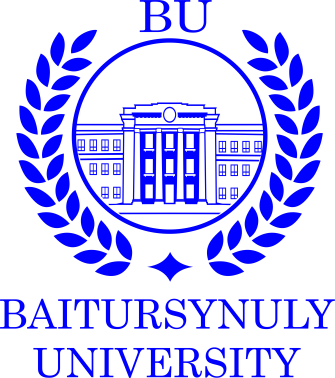 УтверждаюПредседатель Правления - Ректор__________С.Куанышбаев__________ 2024 г.1. Область применения……………………………………………..….………...42. Нормативные ссылки………………….…………………………….………...43. Обозначения и сокращения………….……………………………….……….54. Ответственность и полномочия…….……………………………….………..55. Общие положения……….………………………………………….……........56. Описание……………………………………………………………………….67. Квалификационные характеристики должностей профессорско-преподавательского состава…………………………………………………….6Параграф 1. Заведующий кафедрой …………………………………………6Параграф 2. Профессор ……………………………………………………..10Параграф 3. Исполняющий обязанности профессора …………………….13Параграф 4. Ассоциированный профессор (доцент) ……………………..16Параграф 5. Исполняющий обязанности ассоциированного профессора (доцента) ………………………………………………………………………19Параграф 6. Старший преподаватель……………………………………….22Параграф 7. Преподаватель………………………………………………….25Параграф 8. Начальник военной кафедры …………………………………28Параграф 9. Заместитель начальника военной кафедры …………………..31Параграф 10. Начальник цикла военной кафедры  …………………………33Параграф 11. Старший преподаватель военной кафедры ………………….35Параграф 12. Преподаватель военной кафедры …………………………….388. Согласование и рассылка ………………..……………...................................40